   TEAM QUEENSLAND - CAIRNS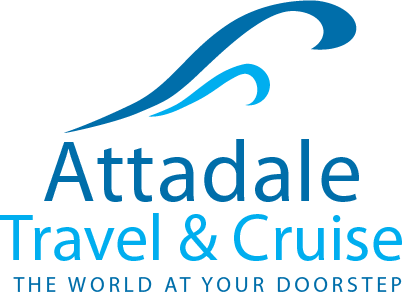 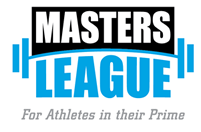       ***   ALL PRICES INCLUDE AIRFARES, ACCOMMODATION, REGISTRATION AND T SHIRT ***BEDDING CONFIGURATIONSFLIGHT SCHEDULE 13 OCT – DEPART CAIRNS 0530 HRS / ARRIVE BRISBANE 0735 HRS 13 OCT – DEPART BRISBANE 0815 HRS / ARRIVE PERTH 1155 HRS16 OCT – DEPART PERTH 1200 HRS / ARRIVE BRISBANE 1820 HRS16OCT  - DEPART BRISBANE 1900 HRS / ARRIVE CAIRNS 2125 HRS FLIGHT SCHEDULE 13 OCT – DEPART CAIRNS 0530 HRS / ARRIVE BRISBANE 0735 HRS 13 OCT – DEPART BRISBANE 0815 HRS / ARRIVE PERTH 1155 HRS16 OCT – DEPART PERTH 1200 HRS / ARRIVE BRISBANE 1820 HRS16OCT  - DEPART BRISBANE 1900 HRS / ARRIVE CAIRNS 2125 HRS FLIGHT SCHEDULE 13 OCT – DEPART CAIRNS 0530 HRS / ARRIVE BRISBANE 0735 HRS 13 OCT – DEPART BRISBANE 0815 HRS / ARRIVE PERTH 1155 HRS16 OCT – DEPART PERTH 1200 HRS / ARRIVE BRISBANE 1820 HRS16OCT  - DEPART BRISBANE 1900 HRS / ARRIVE CAIRNS 2125 HRS FLIGHT SCHEDULE 13 OCT – DEPART CAIRNS 0530 HRS / ARRIVE BRISBANE 0735 HRS 13 OCT – DEPART BRISBANE 0815 HRS / ARRIVE PERTH 1155 HRS16 OCT – DEPART PERTH 1200 HRS / ARRIVE BRISBANE 1820 HRS16OCT  - DEPART BRISBANE 1900 HRS / ARRIVE CAIRNS 2125 HRS FLIGHT SCHEDULE 13 OCT – DEPART CAIRNS 0530 HRS / ARRIVE BRISBANE 0735 HRS 13 OCT – DEPART BRISBANE 0815 HRS / ARRIVE PERTH 1155 HRS16 OCT – DEPART PERTH 1200 HRS / ARRIVE BRISBANE 1820 HRS16OCT  - DEPART BRISBANE 1900 HRS / ARRIVE CAIRNS 2125 HRS PROPERTIES1 BEDROOM 2 BEDROOM 3 BEDROOM 4 BEDROOMDolphin Quay Seashells Del Mar Single $1305 ppTwin Share $ 1095 ppDolphin Quay Seashells Del Mar Twin share $ 1065 ppTriple Share $ 1005 ppDolphin Quay Seashells Del Mar Quad Share $ 975 ppDolphin Quay Seashells Del Mar Sebel Complex Twin Share$1230 ppTriple Share$1175 ppSebel Complex Triple Share$1095 pp Quad Share$1085 pp Sebel Complex Quad Share $1025 ppFive Share $1035 ppSebel Complex Six Share$1000 ppSebel Complex Serenity on The TerraceSingle$1260 ppTwin Share$1080 ppTriple Share$1025 ppQuad Share$1000 ppSerenity on The TerraceTwin Share$1040 ppTriple Share$995 ppQuad Share $975 ppFive Share$965 ppSerenity on The TerraceQuad Share $950 ppFive Share$945 ppSix Share $940 ppSerenity on The TerraceSix Share$925 ppSeven Share$925 ppSerenity on The TerraceEight Share$915 ppPackage Inclusions:Return economy flights with Qantas 3 nights accommodation as specified aboveEvent RegistrationState Team T –shirt or Muscle Tank  *If you are making your own flight and Accommodation bookings please send your form and payment  directly to Joe at Masters League.Booking Conditions: Non refundable $250 deposit due at time of bookingFull payment due no later than 15 August 2016For alternate flight timings, dates or accommodation and registration only bookings please contact Attadale Travel for details.Travelling companion cost is $50 less than prices in grid 1 BEDROOM 2 BEDROOM 3 BEDROOM( 6 OF THESE ONLY) 4 BEDROOM (1 OF THESE ONLY) 1 X QUEEN BED OR 2 X SINGLE BEDS 1 X QUEEN AND 2 X SINGLE BEDS OR 2 X QUEEN BEDS 3 X QUEEN BEDS OR2 X QUEEN AND 2 X SINGLES OR 6 X SINGLE BEDS3 X QUEENS AND 1 X BUNK BED ( 2 SGL)